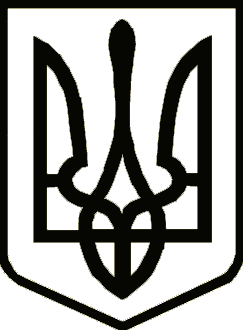 УкраїнаНОСІВСЬКА  МІСЬКА РАДА
Носівського району ЧЕРНІГІВСЬКОЇ  ОБЛАСТІРІШЕННЯ( шістдесят перша сесія сьомого скликання)_____грудня 2019 року                                                                    № /61/VІІм.НосівкаПро Програму благоустрою території населених пунктів Носівської міської ради на 2020 рікВідповідно до статі 26 Закону України «Про місцеве самоврядування в Україні», ст. 10 Закону України «Про благоустрій населених пунктів»  та Наказу Державного комітету України з питань житлово–комунального господарства від 23.09.2003 № 154 «Про затвердження Порядку проведення ремонту та утримання об’єктів благоустрою населених пунктів», з метою упорядкування, покращення  санітарного  та екологічного стану  території населених пунктів Носівської міської ради, міська рада вирішила:Затвердити Програму благоустрою території населених пунктів Носівської міської ради на 2020 рік (додається).2. Фінансовому управлінню міської ради передбачити кошти на реалізацію Програми, виходячи з реальних можливостей бюджету громади.   3. Контроль за виконанням цього рішення покласти на комісію з питань житлово-комунального господарства, комунального майна,  благоустрою, архітектури, будівництва, транспорту, зв’язку та сфери послуг,   організацію виконання рішення – на заступника міського голови з питань житлово-комунального господарства Сичова О.В.Міський  голова                                                                        В.ІГНАТЧЕНКОПОДАННЯ:Головний спеціаліст з питань комунальної Власності відділу житлово-комунального   господарства та благоустрою                                                       Л. БОРИСПОГОДЖЕНО:Заступник міського голови з питань ЖКГ                                                                            О. СИЧОВ Cекретар міської ради  	Л. НЕДОЛУГАНачальник фінансового управління 	В. ПАЗУХАНачальник відділу бухгалтерського обліку та звітності - головний бухгалтер В.САМОКИШНачальник  відділу правового забезпечення  та кадрової роботи                                       С. ЯМАНачальник загального відділу                                                      Н.РУБЕЛЬ